Impact Medical Missions 5K/10K, Family walk/run        When: May 16th       	           8:30 5K/10K                   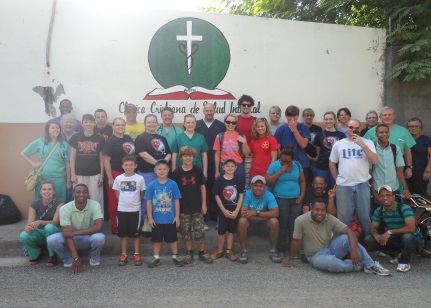 8:45 walking start                                        		  7:30- 8:15 registrationWhere: Linn Creek Industrial sideCost: $20 individual or $40 familyFree t-shirt if signed up by May 1stT-shirts available with race day registration until goneThere will be medals offeredLast Name __________________		First Name __________________Address _________________________________________________________Email address:  _________________  	               Phone number ________________Date of birth ___________________		  Age on race day _______________Shirt size  S M L XL 2XL Kids M L                            Phone number ________________Waiver: I know running a road race is potentially a hazardous activity.  I agree to abide by any decision of a race official relative to my ability to safely complete the event. I assume all risks associated with participating in this event, including, but not limited to falls, contact with other participants, the effects of weather including moisture heat and or high humidity, traffic and the conditions of the road surface. Having read this waiver and knowing these facts and in consideration of Impact Medical Missions, Linn Creek City and all other sponsors, their representatives and successors from all claims or liabilities of any kind arising out of my participation in this event.Signature_______________________________________________________Please make checks payable to Impact Medical MissionsPlease mail checks to Impact Medical Missions  1475 Golfview Lane Osage Beach, MO 65065All money raised goes towards a medical and construction mission trip to the Dominican Republic August 1, 2015